IInterpretation Act 1984Portfolio:Attorney GeneralAgency:Department of JusticeInterpretation Act 19841984/01231 May 19841 Jul 1984 (see s. 2)Acts Amendment (Financial Administration and Audit) Act 1985 s. 31985/0984 Dec 19851 Jul 1986 (see s. 2 and Gazette 30 Jun 1986 p. 2255)Acts Amendment (Public Service) Act 1987 s. 321987/11331 Dec 198716 Mar 1988 (see s. 2 and Gazette 16 Mar 1988 p. 813)Acts Amendment (Children’s Court) Act 1988 Pt. 31988/04922 Dec 19881 Dec 1989 (see s. 2 and Gazette 24 Nov 1989 p. 4327)Corporations (Western Australia) Act 1990 s. 971990/1052 Jan 19911 Jan 1991 (see s. 2)Children’s Court of Western Australia Amendment Act (No. 2) 1991 s. 211991/01521 Jun 19919 Aug 1991 (see s. 2(2) and Gazette 9 Aug 1991 p. 4101)Financial Institutions (Western Australia) Act 1992 s. 211992/03019 Jun 19921 Jul 1992 (see s. 2 and Gazette 26 Jun 1992 p. 2643)Reprinted as at 4 Nov 1992 Reprinted as at 4 Nov 1992 Reprinted as at 4 Nov 1992 Reprinted as at 4 Nov 1992 Financial Administration Legislation Amendment Act 1993 s. 111993/00627 Aug 19931 Jul 1993 (see s. 2(1))Acts Amendment (Public Sector Management) Act 1994 s. 151994/03229 Jun 19941 Oct 1994 (see s. 2 and Gazette 30 Sep 1994 p. 4948)Statutes (Repeals and Minor Amendments) Act 1994 s. 41994/0739 Dec 19949 Dec 1994 (see s. 2)Interpretation Amendment (Australia Acts) Act 19941994/08520 Dec 19943 Mar 1986 (see s. 2 and Gazette 28 Feb 1986 p. 683)Acts Amendment (Fines, Penalties and Infringement Notices) Act 1994 s. 151994/09223 Dec 19941 Jan 1995 (see s. 2(1) and Gazette 30 Dec 1994 p. 7211)Sentencing (Consequential Provisions) Act 1995 Pt. 411995/07816 Jan 19964 Nov 1996 (see s. 2 and Gazette 25 Oct 1996 p. 5632)Reprinted as at 15 Mar 1996 (not including 1995/078)Reprinted as at 15 Mar 1996 (not including 1995/078)Reprinted as at 15 Mar 1996 (not including 1995/078)Reprinted as at 15 Mar 1996 (not including 1995/078)Local Government (Consequential Amendments) Act 1996 s. 41996/01428 Jun 19961 Jul 1996 (see s. 2)Acts Amendment (Auxiliary Judges) Act 1997 Pt. 31997/02318 Sep 199718 Sep 1997 (see s. 2)Acts Amendment and Repeal (Family Court) Act 1997 s. 331997/0419 Dec 199726 Sep 1998 (see s. 2 and Gazette 25 Sep 1998 p. 5295)Sunday Observance Laws Amendment and Repeal Act 1997 s. 41997/04910 Dec 199710 Dec 1997 (see s. 2)Interpretation Amendment Act 19971997/05412 Dec 199712 Dec 1997 (see s. 2)Statutes (Repeals and Minor Amendments) Act (No. 2) 1998 s. 401998/01030 Apr 199830 Apr 1998 (see s. 2(1))Reprinted as at 1 Jan 1999 Reprinted as at 1 Jan 1999 Reprinted as at 1 Jan 1999 Reprinted as at 1 Jan 1999 Acts Amendment and Repeal (Financial Sector Reform) Act 1999 s. 891999/02629 Jun 19991 Jul 1999 (see s. 2(1) and Gazette 30 Jun 1999 p. 2905)Statutes (Repeals and Minor Amendments) Act 2000 s. 192000/0244 Jul 20004 Jul 2000 (see s. 2)Acts Amendment (Lesbian and Gay Law Reform) Act 2002 Pt. 142002/00317 Apr 200221 Sep 2002 (see s. 2 and Gazette 20 Sep 2002 p. 4693)Taxation Administration (Consequential Provisions) Act 2002 s. 162002/04520 Mar 20031 Jul 2003 (see s. 2(1) and Gazette 27 Jun 2003 p. 2383)Statutes (Repeals and Minor Amendments) Act 2003 s. 692003/07415 Dec 200315 Dec 2003 (see s. 2)Reprint 4 as at 6 Feb 2004 Reprint 4 as at 6 Feb 2004 Reprint 4 as at 6 Feb 2004 Reprint 4 as at 6 Feb 2004 Criminal Code Amendment Act 2004 s. 582004/00423 Apr 200421 May 2004 (see s. 2)Acts Amendment (Court of Appeal) Act 2004 s. 332004/0459 Nov 20041 Feb 2005 (see s. 2 and Gazette 14 Jan 2005 p. 163)State Administrative Tribunal Act 2004 s. 1752004/05423 Nov 20041 Jan 2005 (see s. 2 and Gazette 31 Dec 2004 p. 7129)Courts Legislation Amendment and Repeal Act 2004 s. 1412004/05923 Nov 20041 May 2005 (see s. 2 and Gazette 31 Dec 2004 p. 7128)Criminal Law Amendment (Simple Offences) Act 2004 s. 36(12)2004/0708 Dec 200431 May 2005 (see s. 2 and Gazette 14 Jan 2005 p. 163)Criminal Procedure and Appeals (Consequential and Other Provisions) Act 2004 s. 782004/08416 Dec 20042 May 2005 (see s. 2 and Gazette 31 Dec 2004 p. 7129 (correction in Gazette 7 Jan 2005 p. 53))Reprint 5 as at 12 Aug 2005 Reprint 5 as at 12 Aug 2005 Reprint 5 as at 12 Aug 2005 Reprint 5 as at 12 Aug 2005 Oaths, Affidavits and Statutory Declarations (Consequential Provisions) Act 2005 Pt. 132005/0242 Dec 20051 Jan 2006 (see s. 2(1) and Gazette 23 Dec 2005 p. 6244)Planning and Development (Consequential and Transitional Provisions) Act 2005 s. 152005/03812 Dec 20059 Apr 2006 (see s. 2 and Gazette 21 Mar 2006 p. 1078)Criminal Investigation (Consequential Provisions) Act 2006 s. 732006/05916 Nov 20061 Jul 2007 (see s. 2 and Gazette 22 Jun 2007 p. 2838)Land Information Authority Act 2006 s. 1832006/06016 Nov 20061 Jan 2007 (see s. 2(1) and Gazette 8 Dec 2006 p. 5369)Financial Legislation Amendment and Repeal Act 2006 Sch. 1 cl. 922006/07721 Dec 20061 Feb 2007 (see s. 2(1) and Gazette 19 Jan 2007 p. 137)Reprint 6 as at 25 May 2007 (not including 2006/059)Reprint 6 as at 25 May 2007 (not including 2006/059)Reprint 6 as at 25 May 2007 (not including 2006/059)Reprint 6 as at 25 May 2007 (not including 2006/059)Criminal Law Amendment (Homicide) Act 2008 s. 352008/02927 Jun 20081 Aug 2008 (see s. 2(d) and Gazette 22 Jul 2008 p. 3353)Surrogacy Act 2008 Pt. 4 Div. 62008/04710 Dec 20081 Mar 2009 (see s. 2(b) and Gazette 27 Feb 2009 p. 512)Acts Amendment (Bankruptcy) Act 2009 Pt. 22009/01816 Sep 200917 Sep 2009 (see s. 2(b))Interpretation and Reprints Amendment Act 2010 Pt. 22010/03125 Aug 201026 Aug 2010 (see s. 2(b))Public Sector Reform Act 2010 s. 782010/0391 Oct 20101 Dec 2010 (see s. 2(b) and Gazette 5 Nov 2010 p. 5563)Reprint 7 as at 21 Jan 2011 Reprint 7 as at 21 Jan 2011 Reprint 7 as at 21 Jan 2011 Reprint 7 as at 21 Jan 2011 Statutes (Repeals and Minor Amendments) Act 2014 s. 272014/0172 Jul 20146 Sep 2014 (see s. 2(b) and Gazette 5 Sep 2014 p. 3213)Local Government Legislation Amendment Act 2016 Pt. 3 Div. 192016/02621 Sep 201621 Jan 2017 (see s. 2(b) and Gazette 20 Jan 2017 p. 648)COVID‑19 Response and Economic Recovery Omnibus Act 2020 Pt. 6 Div. 5 Subdiv. 12020/03411 Sep 202012 Sep 2020 (see s. 2(b))Legislation Act 2021 Pt. 6 Div. 12021/01324 Aug 20211 Jul 2023 (see s. 2(b) and SL 2023/58 cl. 2)Legal Profession Uniform Law Application Act 2022 Pt. 17 Div. 102022/00914 Apr 20221 Jul 2022 (see s. 2(c) and SL 2022/113 cl. 2)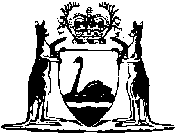 